Династия педагогов Республики Саха (Якутия) НЕУСТРОЕВЫХ.Емельянова Пелагея (Полина) Дмитриевна.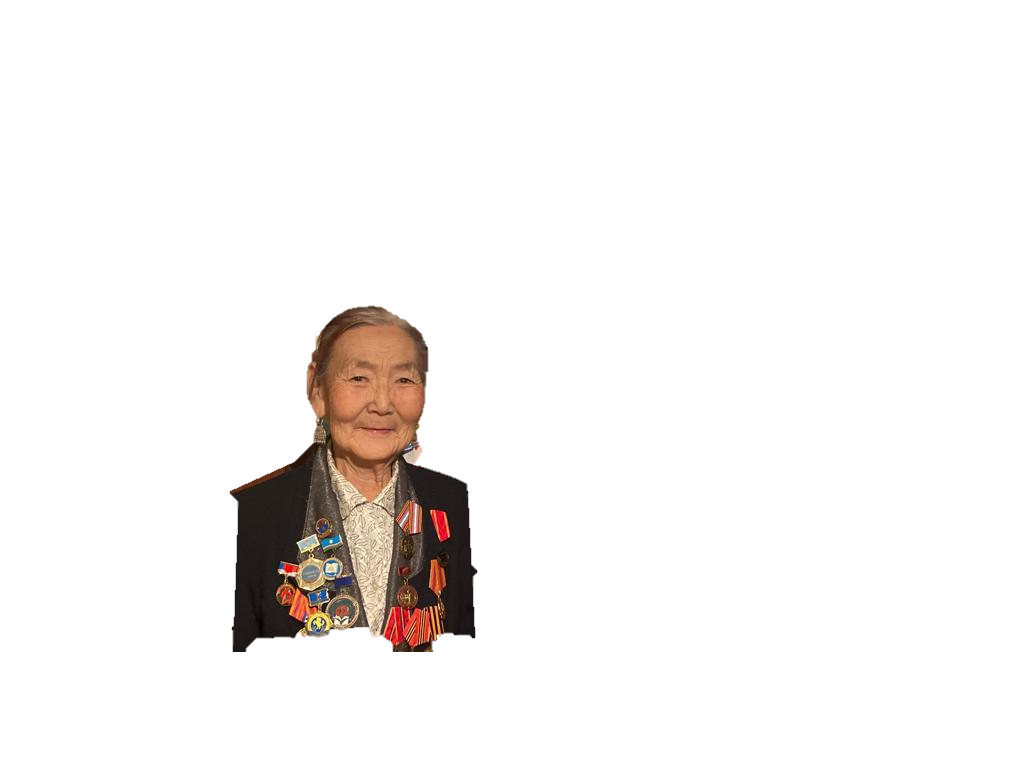 Учитель! Перед именем твоим Позволь смиренно преклонить колени…Я хочу рассказать о своей матери, замечательном человеке, педагоге с высшей квалификационной категорией Емельяновой Пелагее (Полине) Дмитриевне. Она двадцать лет руководила методическим обьединением начальных классов, была одним из лучших наставников, подготовила  хороших специалистов. Занималась вопросами повышения квалификации учителей, обобщения и распространения опыта своих коллег, внедрения передового педагогического опыта. Пелагея (Полина) Дмитриевна обладатель знаков “Отличник народного просвещения РСФСР”, педагогической династии Республики Саха (Якутия), вошла в брошюру «Династия педагогов Республики Саха (Якутия) Неустроевых» (Амга 2006, 5 поколений учителей), в книгу «Үйэлэри уҥуордаабыт удьуор учууталлар» (Бичик 2010, 6 поколений), имеет звания “Старший учитель”, “Учитель-методист”. Многолетний труд отмечен почетными грамотами, дипломами МП ЯАССР, РК КПСС, РУНО, школы. За ответственное отношение и неоценимый вклад в работе с ветеранами, решением Президиума Республиканского совета N7 от 14.09.2022г., награждена знаком «За заслуги в развитии ветеранского движения».Я любила ходить с мамой в школу и наблюдать за ее работой. В старших классах я была пионер вожатой в ее классе, с удовольствием помогала проверять тетради, вместе делали методические игровые пособия (панно, пальчиковый театр, книжки-самоделки). С детьми ходили в походы, экскурсии, проводили разные развлечения…Нам было очень весело, забавно, мне нравилось заниматься, работать с детьми. Я решила стать педагогом и в этом заслуга моей матери. После окончания педагогического училища практику проходила в родной школе. Под руководством Пелагеи (Полины) Дмитриевны проводились общешкольные тематические недели, конкурсы, спортивные соревнования с привлечением родителей, общественности. Моя мама - учитель от Бога. Каждый ее урок- поиск новых, оптимальных технологий с учетом психологических особенностей учащихся. Основное внимание уделяла развитию познавательного интереса детей, самостоятельности. Очень ярко, интересно проводила уроки, классные часы. Использовала богатый дидактический и раздаточный материал, которые делала своими руками. Много сил и времени отдавала систематизации дидактических материалов кабинета, который был одним из лучших в районе. Уделяла серьезное внимание развитию устной разговорной речи учащихся якутских школ, много лет вела кружок русского языка. Итогом этой работы стала разработка программы «Развитие русской разговорной речи учащихся начальных классов сельских школ».     Одним из направлений деятельности Пелагеи (Полины) Дмитриевны, являлось краеведение, привлечение детей к поисковой работе, изучению истории родного края.  Она увлекательно рассказывала про наших предков, как деды воевали против белых. Село Абага Амгинского улуса богата историческими событиями и нам было очень интересно слушать про свою малую родину. Ее беседы, экскурсии, походы прививали детям любовь к Родине, окружающему миру, патриотизму. Пелагея (Полина) Дмитриевна в 1992 г. работала в составе улусной комиссии по разработке программы уроков природоведения в начальных классах. Выпускники и родители разных поколений, вспоминают с любовью и благодарностью, что многому научились у моей мамы. Не только приобрели ЗУН, но и человеческие качества как, патриотизм, добросовестное отношение к работе, окружающим… Ее любимые выражения: «Смело мы в бой пойдем...», «За Родину, За Сталина!».Пелагея (Полина) Дмитриевна сочетала нелегкий труд педагога с общественной работой, руководила женсоветом, была председателем и членом профкома школы, начальником агитационной зоны, председателем Совета ветеранов наслега, является членом ансамбля «Кыыс Амма». И сейчас поет с удовольствием, активно участвует в проводимых мероприятиях своего наслега.  За преданный труд удостоена звания почетного гражданина Абагинского наслега. Помимо работы, наша мама хозяйственный человек, у нее все на месте и все очень аккуратно сложено, любит порядок, требовательная, добрая, а самое главное любящая, понимающая. У нее мы научились работать упорно и достигать своих целей.  Мама любит стряпать якутскую национальную еду, всегда угощает нас своими вкусными оладушками, саламатом. Она шьет, вышивает, вяжет, занимается ходьбой, копается в огороде, пишет стихи. Вот какая мама... Наша семья очень дружная, любим вместе ходить в походы, путешествовать, устраивать семейные праздники. Внуки очень обожают свою бабушку. Она учит многому. Сажать огород, косить, собирать сено, даже колоть дрова, топить печку. Ведь деревенская жизнь –это движение.  Матери исполнилось 81 год. Поздравляю от всей души, от всего сердца с Годом педагога и наставника! Желаю всем педагогам творческих успехов, здоровья! Литература:Андросова Т.И., Неустроева Г.И. «Уйэлэри удьуордаабыт учууталлар» из серии «Признание- учитель» Династия учителей. Якутск: Бичик 2010.Габышева Ф.В., Григорьева И.И. Педагогическая энциклопедия 4 том. Якутск: «Визит кард»2010 Григорьева Л.Ф., Дьячковская С.А., Васильева Л.П. Династия педагогов Республики Саха (Якутия) НЕУСТРОЕВЫХ. Амга 2006. 